Publicado en Ciudad de México  el 27/06/2019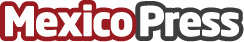 Revlon ColorSilk Beautiful Color y los Beneficios de la Tecnología 3D para el cabelloCon su tecnología 3D, extracto de manzana y sus proteínas de seda deja el cabello sedoso, manejable y brillante; además de que lo cuida y protege para que el color dure por más tiempoDatos de contacto:Paulina Ávila Nota de prensa publicada en: https://www.mexicopress.com.mx/revlon-colorsilk-beautiful-color-y-los Categorías: Moda Consumo Ciudad de México Belleza Innovación Tecnológica http://www.mexicopress.com.mx